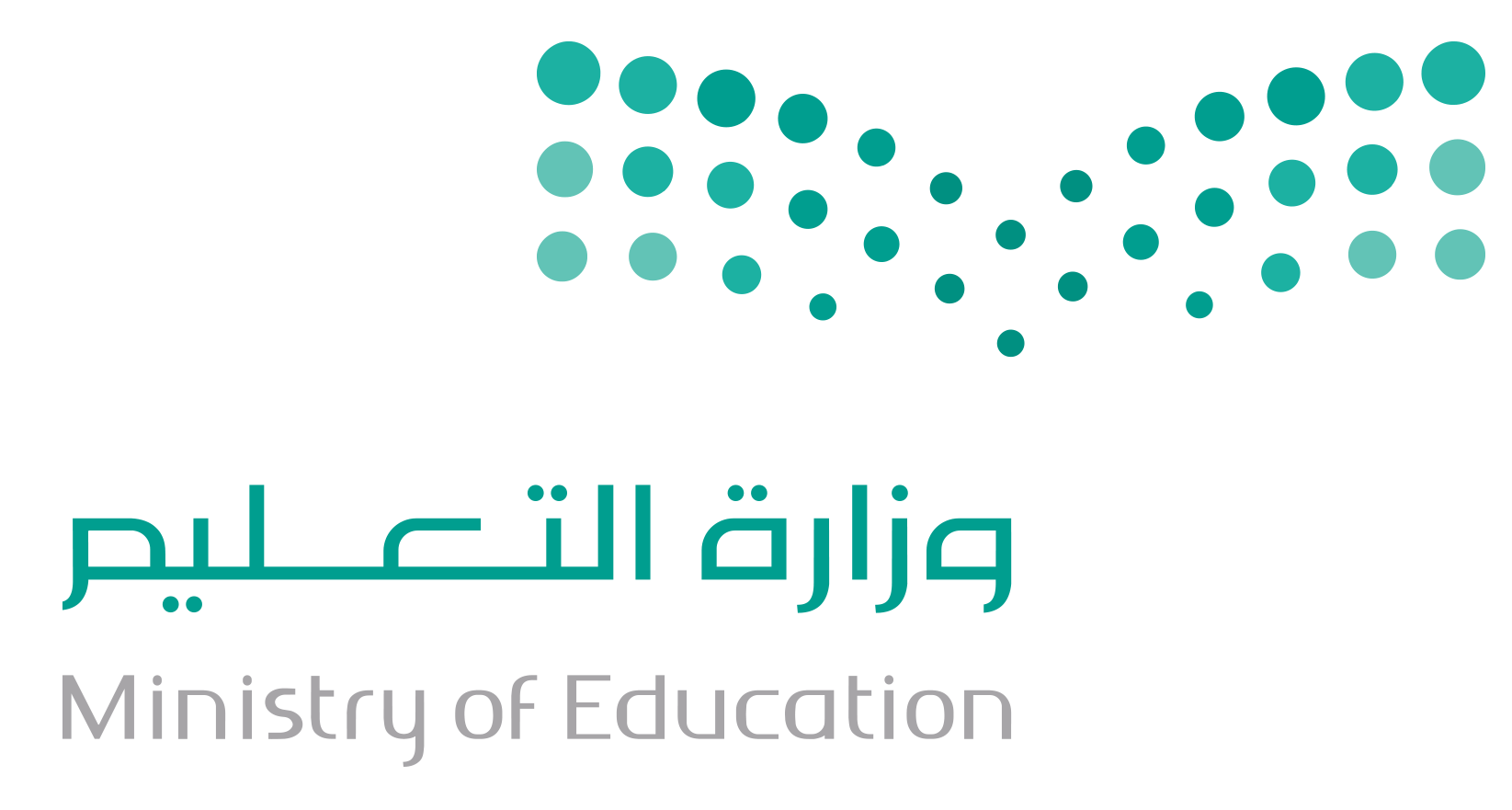 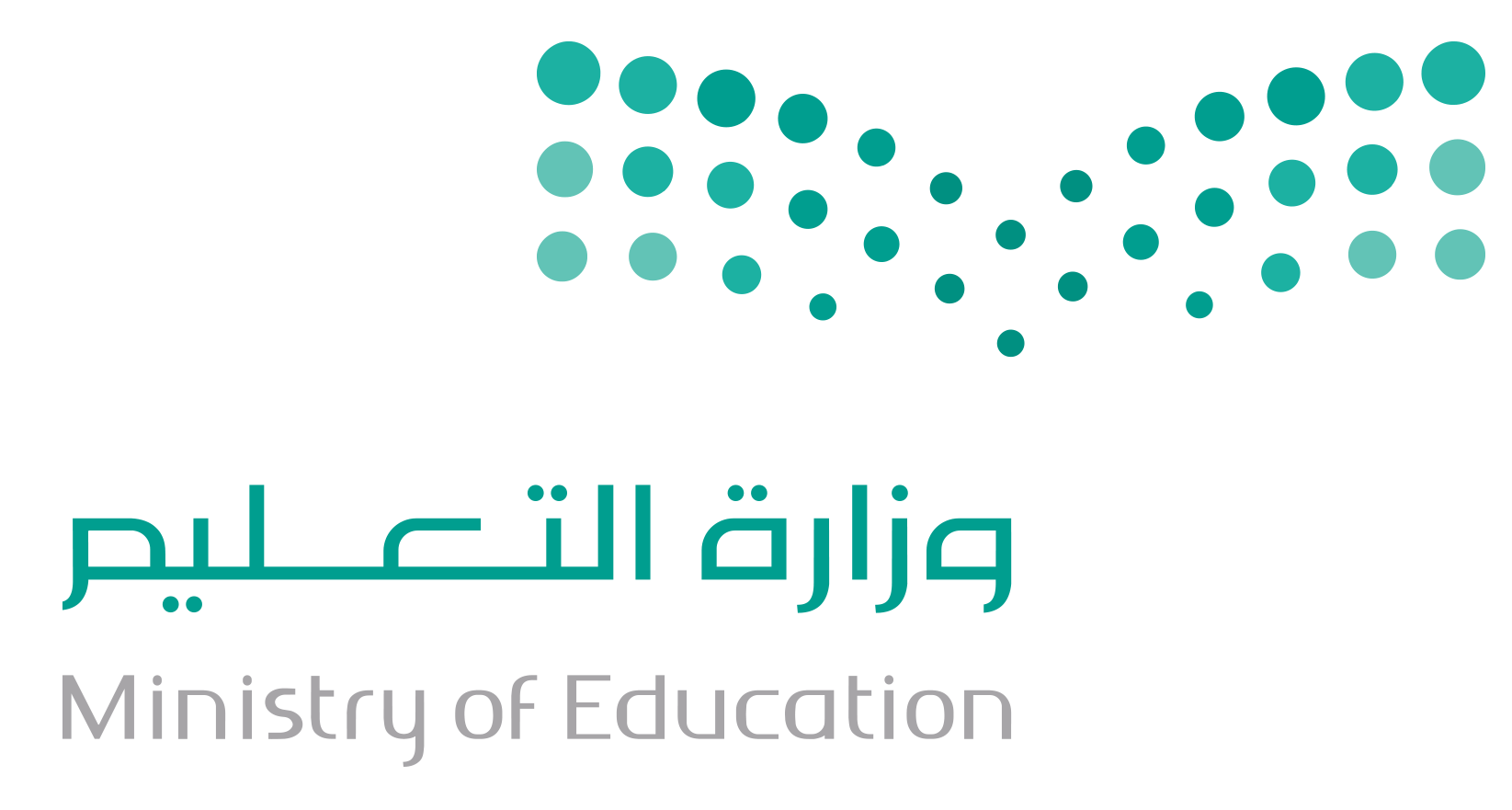 السؤال الاول : ضع علامة (√) أمام العبارة الصحيحة وعلامة (ᵪ) أمام العبارة الخاطئة؟السؤال الثاني :  (أ) اختر الإجابة الصحيحة مما يلي  :السؤال الاول : ضع علامة (√) أمام العبارة الصحيحة وعلامة (ᵪ) أمام العبارة الخاطئة؟السؤال الثاني :  (أ) اختر الإجابة الصحيحة مما يلي  :العام الدراسي:       هـالفصل الدراسي الثالث المادة : مهارات رقميةاختبار: الفترة الأولىالصف : ثاني متوسطالمملكة العربية السعوديةوزارة التعـــليـم                                                                                                        الإدارة العامة لتعليم بالرياض                              مكتب التعليم بالجنوبمتوسطة مكة المكرمةاسم الطالب : .................................................................................................. نموذج :  ( أ )  الفصل (  ..............  ) اسم الطالب : .................................................................................................. نموذج :  ( أ )  الفصل (  ..............  ) اسم الطالب : .................................................................................................. نموذج :  ( أ )  الفصل (  ..............  ) الدرجة20العامل المهم في جودة الفديو هو الجهاز المستخدم لالتقاطه(               )  يمكن التمييز بين ملفات الوسائط عن طريق التحقق من امتدادها(                )  تتيح عملية ضغط الملفات الى تصغير حجم الملف وهذا لا يؤثر على جودتها (                )  ملف من نوع                   يعد التنسيق الاكثر شيوعا وسبب انه يشغل مساحة اكثر مقارنة بالتنسيقات الاخرى (                )من اهم انواع الملفات الصوتية الملفات المشفرة(               )  1- هو كتابة وصف تفصيلي تسلسلي لا حداث الفليم1- هو كتابة وصف تفصيلي تسلسلي لا حداث الفليم1- هو كتابة وصف تفصيلي تسلسلي لا حداث الفليم1- هو كتابة وصف تفصيلي تسلسلي لا حداث الفليمأ –  السيناريوب –  المحتوىجـ – مخطط القصةد –  الاحداث2 –  يسمى هذا الجزء  في برنامج شوت كت2 –  يسمى هذا الجزء  في برنامج شوت كت2 –  يسمى هذا الجزء  في برنامج شوت كت2 –  يسمى هذا الجزء  في برنامج شوت كتأ –  المخطط الزمنيب –  قائمة التشغيلجـ – شريط  القوائمد –  الشريط الخطي3 – في برنامج شوت كت لاضافة مرشح ( فلتر ) موازنة الون الابيض نختار 3 – في برنامج شوت كت لاضافة مرشح ( فلتر ) موازنة الون الابيض نختار 3 – في برنامج شوت كت لاضافة مرشح ( فلتر ) موازنة الون الابيض نختار 3 – في برنامج شوت كت لاضافة مرشح ( فلتر ) موازنة الون الابيض نختار أ –  White Balanceب – White Filterجـ –  Filterد –  Balance4 –  في برنامج شوت كوت تسمى النافذة التي تحتوي على معاينة الفديو بـ4 –  في برنامج شوت كوت تسمى النافذة التي تحتوي على معاينة الفديو بـ4 –  في برنامج شوت كوت تسمى النافذة التي تحتوي على معاينة الفديو بـ4 –  في برنامج شوت كوت تسمى النافذة التي تحتوي على معاينة الفديو بـأ – نافذة المصدرب- النافذة الرئيسيةج- النافذة الاولى د –  النافذة الفرعية 5 –  عند ادراج نص في مقطع فديو  في برنامج شوت كوت نختار فلتر5 –  عند ادراج نص في مقطع فديو  في برنامج شوت كوت نختار فلتر5 –  عند ادراج نص في مقطع فديو  في برنامج شوت كوت نختار فلتر5 –  عند ادراج نص في مقطع فديو  في برنامج شوت كوت نختار فلترأ – Text :Simpleب- Textج- Filter Text :د –  Filter6 –  هي علامات او نقاط تتيح معرفة بدء الحركة و وقت انتهائها6 –  هي علامات او نقاط تتيح معرفة بدء الحركة و وقت انتهائها6 –  هي علامات او نقاط تتيح معرفة بدء الحركة و وقت انتهائها6 –  هي علامات او نقاط تتيح معرفة بدء الحركة و وقت انتهائهاأ – الاطارات المفتاحيةب- الاطارات الزمنيةج- الاطارات الخارجيةد –  جميع ما سبق 7- لاضافة فلتر تلاشي الفديو لداخل نختار  7- لاضافة فلتر تلاشي الفديو لداخل نختار  7- لاضافة فلتر تلاشي الفديو لداخل نختار  7- لاضافة فلتر تلاشي الفديو لداخل نختار  أ – Fade in videoب- Fade out videoج- in videoد –  out video8- تتكون كل صورة رقمية من مربعات صغيرة مجمعة جنب الى جنب تسمى8- تتكون كل صورة رقمية من مربعات صغيرة مجمعة جنب الى جنب تسمى8- تتكون كل صورة رقمية من مربعات صغيرة مجمعة جنب الى جنب تسمى8- تتكون كل صورة رقمية من مربعات صغيرة مجمعة جنب الى جنب تسمىأ – بكسلاتب- الاطاراتج- النقاطد- الشعارات9- الافلام المنزلية التي يصنعها الهواة قد تحتوي على اخطاء فنية مثل 9- الافلام المنزلية التي يصنعها الهواة قد تحتوي على اخطاء فنية مثل 9- الافلام المنزلية التي يصنعها الهواة قد تحتوي على اخطاء فنية مثل 9- الافلام المنزلية التي يصنعها الهواة قد تحتوي على اخطاء فنية مثل أ- صور مايكرسوفتب- ما يكروسوفت ووردج- ما يكروسوفت اكسلد- ما يكروسوفت بوربوينت10- يمكن عرض الصور و الفديو في الحاسب عن طريق برنامج 10- يمكن عرض الصور و الفديو في الحاسب عن طريق برنامج 10- يمكن عرض الصور و الفديو في الحاسب عن طريق برنامج 10- يمكن عرض الصور و الفديو في الحاسب عن طريق برنامج أ- الاهتزاز في الصورةب- طول و قصر اللقطاتج- تباين زاوية الكميراد- جميع ما سبقالعام الدراسي:      هـالفصل الدراسي الثالث المادة : مهارات رقميةاختبار: الفترة الأولىالصف : ثاني متوسطالمملكة العربية السعوديةوزارة التعـــليـم                                                                                                        الإدارة العامة لتعليم بالرياض                              مكتب التعليم بالجنوبمتوسطة مكة المكرمةاسم الطالب : .................................................................................................. نموذج :  ( أ )  الفصل (  ..............  ) اسم الطالب : .................................................................................................. نموذج :  ( أ )  الفصل (  ..............  ) اسم الطالب : .................................................................................................. نموذج :  ( أ )  الفصل (  ..............  ) الدرجة20العامل المهم في جودة الفديو هو الجهاز المستخدم لالتقاطه(               )  يمكن التمييز بين ملفات الوسائط عن طريق التحقق من امتدادها(                )  تتيح عملية ضغط الملفات الى تصغير حجم الملف وهذا لا يؤثر على جودتها (                )  ملف من نوع                   يعد التنسيق الاكثر شيوعا وسبب انه يشغل مساحة اكثر مقارنة بالتنسيقات الاخرى (                )من اهم انواع الملفات الصوتية الملفات المشفرة(               )  1- هو كتابة وصف تفصيلي تسلسلي لا حداث الفليم1- هو كتابة وصف تفصيلي تسلسلي لا حداث الفليم1- هو كتابة وصف تفصيلي تسلسلي لا حداث الفليم1- هو كتابة وصف تفصيلي تسلسلي لا حداث الفليمأ –  السيناريوب –  المحتوىجـ – مخطط القصةد –  الاحداث2 –  يسمى هذا الجزء  في برنامج شوت كت2 –  يسمى هذا الجزء  في برنامج شوت كت2 –  يسمى هذا الجزء  في برنامج شوت كت2 –  يسمى هذا الجزء  في برنامج شوت كتأ –  المخطط الزمنيب –  قائمة التشغيلجـ – شريط  القوائمد –  الشريط الخطي3 – في برنامج شوت كت لاضافة مرشح ( فلتر ) موازنة الون الابيض نختار 3 – في برنامج شوت كت لاضافة مرشح ( فلتر ) موازنة الون الابيض نختار 3 – في برنامج شوت كت لاضافة مرشح ( فلتر ) موازنة الون الابيض نختار 3 – في برنامج شوت كت لاضافة مرشح ( فلتر ) موازنة الون الابيض نختار أ –  White Balanceب – White Filterجـ –  Filterد –  Balance4 –  في برنامج شوت كوت تسمى النافذة التي تحتوي على معاينة الفديو بـ4 –  في برنامج شوت كوت تسمى النافذة التي تحتوي على معاينة الفديو بـ4 –  في برنامج شوت كوت تسمى النافذة التي تحتوي على معاينة الفديو بـ4 –  في برنامج شوت كوت تسمى النافذة التي تحتوي على معاينة الفديو بـأ – نافذة المصدرب- النافذة الرئيسيةج- النافذة الاولى د –  النافذة الفرعية 5 –  عند ادراج نص في مقطع فديو  في برنامج شوت كوت نختار فلتر5 –  عند ادراج نص في مقطع فديو  في برنامج شوت كوت نختار فلتر5 –  عند ادراج نص في مقطع فديو  في برنامج شوت كوت نختار فلتر5 –  عند ادراج نص في مقطع فديو  في برنامج شوت كوت نختار فلترأ – Text :Simpleب- Textج- Filter Text :د –  Filter6 –  هي علامات او نقاط تتيح معرفة بدء الحركة و وقت انتهائها6 –  هي علامات او نقاط تتيح معرفة بدء الحركة و وقت انتهائها6 –  هي علامات او نقاط تتيح معرفة بدء الحركة و وقت انتهائها6 –  هي علامات او نقاط تتيح معرفة بدء الحركة و وقت انتهائهاأ – الاطارات المفتاحيةب- الاطارات الزمنيةج- الاطارات الخارجيةد –  جميع ما سبق 7- لاضافة فلتر تلاشي الفديو لداخل نختار  7- لاضافة فلتر تلاشي الفديو لداخل نختار  7- لاضافة فلتر تلاشي الفديو لداخل نختار  7- لاضافة فلتر تلاشي الفديو لداخل نختار  أ – Fade in videoب- Fade out videoج- in videoد –  out video8- تتكون كل صورة رقمية من مربعات صغيرة مجمعة جنب الى جنب تسمى8- تتكون كل صورة رقمية من مربعات صغيرة مجمعة جنب الى جنب تسمى8- تتكون كل صورة رقمية من مربعات صغيرة مجمعة جنب الى جنب تسمى8- تتكون كل صورة رقمية من مربعات صغيرة مجمعة جنب الى جنب تسمىأ – بكسلاتب- الاطاراتج- النقاطد- الشعارات9- الافلام المنزلية التي يصنعها الهواة قد تحتوي على اخطاء فنية مثل 9- الافلام المنزلية التي يصنعها الهواة قد تحتوي على اخطاء فنية مثل 9- الافلام المنزلية التي يصنعها الهواة قد تحتوي على اخطاء فنية مثل 9- الافلام المنزلية التي يصنعها الهواة قد تحتوي على اخطاء فنية مثل أ- صور مايكرسوفتب- ما يكروسوفت ووردج- ما يكروسوفت اكسلد- ما يكروسوفت بوربوينت10- يمكن عرض الصور و الفديو في الحاسب عن طريق برنامج 10- يمكن عرض الصور و الفديو في الحاسب عن طريق برنامج 10- يمكن عرض الصور و الفديو في الحاسب عن طريق برنامج 10- يمكن عرض الصور و الفديو في الحاسب عن طريق برنامج أ- الاهتزاز في الصورةب- طول و قصر اللقطاتج- تباين زاوية الكميراد- جميع ما سبق